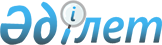 Об установлении квоты рабочих мест для лиц, состоящих на учете службы пробации уголовно-исполнительной инспекции, а также для лиц, освобожденных из мест лишения свободы, и несовершеннолетних выпускников интернатных организаций
					
			Утративший силу
			
			
		
					Постановление акимата Жарминского района Восточно-Казахстанской области от 15 октября 2012 года N 221. Зарегистрировано Департаментом юстиции Восточно-Казахстанской области 22 октября 2012 года за N 2707     Сноска. Утратило силу - постановлением акимата Жарминского района Восточно-Казахстанской области от 25.11.2014 N 312.
      Примечание РЦПИ.
      В тексте сохранена авторская орфография и пунктуация.
      В соответствии с подпунктом 13) пункта 1 статьи 31 Закона Республики Казахстан № 148 от 23 января 2001 года «О местном государственном управлении и самоуправлении в Республике Казахстан», подпунктами 5-5), 5-6) статьи 7 Закона Республики Казахстан № 149 от 23 января 2001 года «О занятости населения» акимат Жарминского района ПОСТАНОВЛЯЕТ:
      1. Установить квоту рабочих мест для лиц, состоящих на учете службы пробации уголовно-исполнительной инспекции, а также для лиц, освобожденных из мест лишения свободы, и для несовершеннолетних выпускников интернатных организаций в размере одного процента от общей численности рабочих мест.
      2. Признать утратившим силу постановление акимата Жарминского района от 8 июня 2011 года № 157 «Об установлении квоты рабочих мест для лиц, освободившихся из мест лишения свободы, и для несовершеннолетних выпускников интернатных организаций» (зарегистрировано в Реестре государственной регистрации нормативных правовых актов за № 5-10-117, опубликовано в газете «Қалба тынысы» от 6 июля 2011 года № 53).
      3. Контроль за исполнением данного постановления возложить на заместителя акима Жарминского района Брынзова С.М.
      4. Настоящее постановление вводится в действие по истечении десяти календарных дней после дня его первого официального опубликования.


					© 2012. РГП на ПХВ «Институт законодательства и правовой информации Республики Казахстан» Министерства юстиции Республики Казахстан
				      Аким Жарминского района Т. Касымжанов